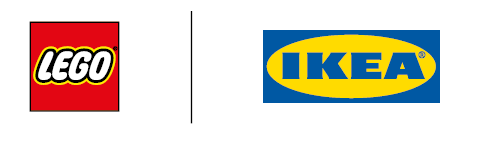 Informacja dla mediówWarszawa, 27 sierpnia 2020 r.IKEA i Grupa LEGO przedstawiają kolekcję BYGGLEK – kreatywne 
rozwiązanie do przechowywania i zabawyA gdyby tak świetna zabawa mogła nigdy nie mieć końca? Dzięki BYGGLEK to możliwe! IKEA oraz Grupa LEGO połączyły siły i stworzyły kolekcję ciekawych rozwiązań do budowania i jednocześnie przechowywania, by zapewnić więcej miejsca na codzienną zabawę. Twórz, buduj i baw się w harmonii z domem. Wyobraźnia może nie mieć granic! Kolekcja będzie dostępna już od 1 października br.Zabawa czyni dom i świat lepszym miejscem. Wierzą w to IKEA i Grupa LEGO, które postanowiły usunąć bariery związane z nieporządkiem podczas codziennej zabawy, jednocześnie tworząc praktyczne, ale też kreatywne doświadczenie, czyli BYGGLEK. Kolekcja może ucieszyć zarówno dzieci jak i dorosłych.Zabawa to najbardziej intuicyjna i skuteczna metoda uczenia się oraz rozwoju dzieci. Jednak najmłodsi i dorośli często podchodzą do zabawy w domu zupełnie inaczej. Dzieci, bawiąc się lubią robić twórczy bałagan, a rodzice chcieliby się go potem łatwo i szybko pozbyć. Mimo wszystko nieporządek jest również częścią zabawy. Sprzątając zabawki, nie tylko przeszkadzamy w figlach, ale też hamujemy twórczą ekspresję i rozwój naszych pociech. Dlatego IKEA i Grupa LEGO chciały stworzyć rozwiązanie do przechowywania, które samo w sobie może być elementem zabawy. Dzięki BYGGLEK możemy nie tylko schować klocki w środku, ale również wykorzystać pojemniki jako element całej budowli. Można nadbudowywać klocki LEGO na pokrywce, żeby wyeksponować swoje dzieło, a także układać je z boku, czy w środku pojemnika. Wykreowany świat łatwo przechowamy na później, bez zbędnego bałaganu. A kiedy postanowimy wrócić do zabawy, będziemy mogli kontynuować przygodę dokładnie tam, gdzie ją skończyliśmy. Bo dobra zabawa nie musi się kończyć! W IKEA zawsze wierzyliśmy w siłę zabawy. To ona pozwala nam odkrywać, eksperymentować 
i marzyć – mówi Andreas Fredriksson, projektant IKEA. Tam, gdzie dorośli często widzą bałagan, dzieci dostrzegają stymulujące i kreatywne środowisko. BYGGLEK pomoże wypełnić lukę między tymi dwoma opiniami, aby zapewnić bardziej kreatywną zabawę w domach na całym świecie. Ponadto kolekcja BYGGLEK doskonale pasuje do innych produktów IKEA, dzięki czemu kreatywność Twoich dzieci może stać się ładną i niepowtarzalną dekoracją w domu – dodaje.Mówiąc o kreatywnym rozwiązaniu Rasmus Buch Løgstrup, projektant z Grupy LEGO powiedział: BYGGLEK to więcej niż pojemniki. To połączenie przechowywania z zabawą. BYGGLEK oferuje rodzinom gamę produktów, które pomagają stworzyć jeszcze więcej przestrzeni do codziennej zabawy – pobudzając kreatywność, umożliwiając wspólne spędzanie czasu. To możliwość układania klocków, pokazywania fajnych kreacji i powrotu do nich, aby odtworzyć, przerobić lub zacząć budowlę od nowa. BYGGLEK to nieskończone możliwości, podobnie jak LEGO System in Play.Kolekcja BYGGLEK składa się z pojemników w czterech różnych rozmiarach oraz zestawu klocków. Pokrywa pudełka została dodatkowo wyposażona w wypustki, które pasują do dowolnych istniejących już klocków firmy LEGO. Składanie BYGGLEK jest niezwykle proste i samo w sobie może być już świetną zabawą. Wystarczy połączyć elementy i gotowe – bez narzędzi i instrukcji. Kolekcja BYGGLEK dostępna będzie od 1 października br. w sklepach IKEA i na IKEA.pl.Więcej informacji o kolekcji znajduje się w ilustrowanych materiałach prasowych. IKEANazwa marki IKEA to akronim – skrót utworzony kolejno z pierwszych liter imienia i nazwiska założyciela firmy oraz nazw farmy i parafii, skąd pochodzi (Ingvar Kamprad Elmtaryd Agunnaryd).Wizją IKEA jest tworzenie lepszego codziennego życia dla wielu ludzi. Oferujemy funkcjonalne i dobrze zaprojektowane artykuły wyposażenia domu, które łączą jakość i przystępną cenę. Działamy w zgodzie ze zrównoważonym rozwojem, realizując strategię People & Planet Positive.Grupa Ingka* w Polsce posiada obecnie jedenaście sklepów IKEA i dwadzieścia dwa Punkty Odbioru Zamówień, które zarządzane są przez IKEA Retail. Jest również właścicielem pięciu centrów handlowych zarządzanych przez Ingka Centres Polska oraz zlokalizowanego w Jarostach k. Piotrkowa Trybunalskiego Centrum Dystrybucji zaopatrującego 27 sklepów IKEA w Europie Środkowej i Wschodniej. Do Grupy Ingka należy również sześć farm wiatrowych w Polsce, które wytwarzają więcej energii odnawialnej, niż roczne zużycie energii związane z działalnością IKEA na polskim rynku.W roku finansowym 2019 ponad 30 mln osób odwiedziło polskie sklepy IKEA, a strona IKEA.pl odnotowała ponad 118 mln wizyt.*Grupa Ingka, dawniej znana jako Grupa IKEA, jest największym franczyzobiorcą IKEA. Na całym świecie zarządza 374 sklepami w 30 krajach. Nazwa Ingka powstała od nazwiska założyciela IKEA – Ingvara Kamprada.O Grupie LEGOMisją Grupy LEGO jest inspirowanie i rozwijanie konstruktorów przyszłości, wykorzystując siłę zabawy. Koncepcja LEGO System in Play, oparta na wykorzystaniu klocków LEGO®, pozwala dzieciom i fanom przebudowywać wszystko, co tylko mogą sobie wyobrazić.Grupa LEGO została założona w Billund w Danii w 1932 roku przez Ole Kirka Kristiansena, a jej nazwa pochodzi od dwóch duńskich słów „Leg” „GOdt”, które oznaczają „Baw się dobrze”. Dziś Grupa LEGO pozostaje rodzinną firmą z siedzibą 
w Billund, chociaż jej produkty są obecnie sprzedawane w ponad 130 krajach na całym świecie. Więcej informacji znajduje się na www.LEGO.pl. Dodatkowych informacji udziela:Małgorzata JezierskaCommercial PR & Communication Business PartnerE-mail: malgorzata.jezierska@ingka.ikea.comJoanna Kuźma Ogilvy Polska, Senior Account Executive E-mail: joanna.kuzma@ogilvy.com